GAC & BABA ART HK & KOR ART CONTEST APPLICATION FORMPersonal information provision agreement 1. Purpose of the collection of personal information: We collect personal information for the purpose of delivering information related to the competition.2. Collection lists: Name, mobile phone, e-mail address, and home address of the participant3. Right to refuse consent and disadvantage of refusal: You may refuse to provide personal information, but there may be disadvantages due to failure to receive the contents of the competition.I agree to provide the personal information mentioned in the above agreement (o, x).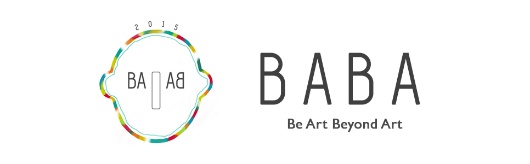 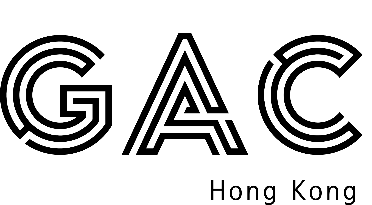 No.Please leave it empty.Please leave it empty.Personal InformationNamePersonal InformationOccupationPersonal InformationHome addressPersonal InformationTelephone No.Personal InformationE-mail addressArtwork InformationTitleArtwork InformationSizeArtwork InformationMediumArtwork InformationExplanation of the artwork